" ПоложениеО Всероссийском конкурсевокальных сочинений на стихи поэтов-сибиряков«МЕЛОС СИБИРСКОЙ ПОЭЗИИ»Красноярск, 20161. Общие положения1.1. Настоящее Положение регламентирует порядок и условия проведения Всероссийского конкурса вокальных сочинений на стихи поэтов-сибиряков «Мелос сибирской поэзии» (далее – Конкурс).1.2. Учредителями Конкурса являются Федеральное государственное бюджетное образовательное учреждение высшего образования «Красноярский государственный институт искусств», Красноярская региональная организация Всероссийской общественной организации «Союз композиторов России».1.3. Конкурс проводится Федеральным государственным бюджетным образовательным учреждением высшего образования «Красноярский государственный институт искусств» (далее – КГИИ) при поддержке Красноярской региональной организации Всероссийской общественной организации «Союз композиторов России», литературного журнала «День и ночь».1.4. На правах партнёров Конкурса в нём могут принять участие представители СМИ, любые организации, учреждения и заинтересованные лица. 1.5. Сроки проведения конкурса: с 1 ноября по 6 декабря 2016г. 1.6. Место проведения: Россия, город Красноярск.1.7. С подробной информацией о конкурсе можно ознакомиться:на официальном сайте КГИИ: www.kgii.ruв КГИИ: тел/факс (391) 212 41 74 (приёмная), (391) 227 82 31 (проректор по творческой работе).2. Цель и задачи Конкурса2.1. Целью Конкурса является создание условий для развития музыкального творчества молодых композиторов.2.2. Задачи конкурса:Выявление и поддержка талантливой молодежи и юношества;- налаживание контактов с преподавателями композиции детских музыкальных школ, детских школ искусств, образовательных учреждений среднего и высшего профессионального образования;- обмен опытом в развитии творческих способностей юных музыкантов;- повышение общественного интереса к музыкально-творческой деятельности; - популяризации творчества сибирских поэтов;- привлечение общественного внимания к талантливой молодежи как к будущему отечественной культуры.3. Условия участия в Конкурсе3.1. В конкурсе могут принимать участие занимающиеся композицией ученики старших классов ДМШ, ДШИ, музыкальных студий, студенты любых отделений средних специальных учебных заведений, студенты любых музыкальных специальностей высших учебных заведений профессионального образования.3.2. По уровню профессиональной подготовки участники конкурса подразделяются на две категории: Учащиеся старших классов ДМШ, ДШИ, музыкальных студий и студенты средних специальных учебных заведений (от 15 лет); Студенты высших специальных учебных заведений.3.3. Каждый участник должен представить два вокальных сочинения на тексты, из числа предложенных организаторами конкурса.Участники I-ой категории представляют два вокальных сочинения.К разряду обязательных относится сочинение для голоса и фортепиано на текст, предложенный Оргкомитетом конкурса (см. Приложение 2). К разряду свободных относится сочинение для исполнительского состава, избранного по желанию автора музыки: так, возможно использование солирующего голоса (или вокального ансамбля, хора) в сопровождении одного инструмента (фортепиано, баян и т.д.), либо инструментального ансамбля на текст, выбранный самостоятельно из числа предложенных организаторами конкурса (см. Приложение 1).Участники II-ой категории представляют два вокальных сочинения.К разряду обязательных относится сочинение для голоса и фортепиано на текст, предложенный Оргкомитетом конкурса (см. Приложение 3). К разряду свободных относится сочинение для исполнительского состава, избранного по желанию автора музыки: возможно использование солирующего голоса (или вокального ансамбля, хора) в сопровождении одного инструмента (фортепиано, баян и т.д.) либо инструментального ансамбля на текст, выбранный самостоятельно из числа предложенных организаторами конкурса (см. Приложение 1).Примечание. При работе композиторов с поэтическими источниками допускаются художественно обоснованные сокращения текста, замены слов и т.п.3.4. За участие в конкурсе взымается Организационный взнос в размере 1 000,0 (одна тысяча рублей), перечисляемый безналичным способом на расчетный счет ФГБОУ ВО «Красноярский государственный институт искусств» (см. Приложение 5).4. Организация Конкурса4.1. Для подготовки и проведения Конкурса Учредителями создается организационный комитет (далее – Оргкомитет) в составе представителей КГИИ и членов Красноярской региональной организации Всероссийской общественной организации «Союз композиторов России».4.2. Оргкомитет Конкурса:решает вопросы, связанные с подготовкой и проведением Конкурса; по запросу участников Конкурса сообщает им информацию о гостиницах в г. Красноярске; организует встречу участников финального концертного прослушивания Конкурса при условии информирования о дате, времени, рейсе и количестве прибывающих в Красноярск не позднее, чем за пять дней до концерта-прослушивания;принимает решение о размещении в буклетах Конкурса информации о спонсорах, поддержавших отдельных участников Конкурса и Конкурс в целом;учреждает специальные призы;утверждает состав жюри Конкурса (далее – Жюри).4.3. Жюри Конкурса:Председатель:ЮКЕЧЕВ Юрий Павлович – заслуженный деятель искусств Российской Федерации, профессор, член Сибирской организации Союза композиторов России, профессор (Новосибирск)Члены жюри:ЛАУК Евгений Николаевич – заслуженный артист России, профессор кафедры специального фортепиано ФГБОУ ВО «Красноярский государственный институт искусств»НАЙКО Наталья Михайловна – кандидат искусствоведения, доцент, заведующая кафедрой теории музыки и композиции ФГБОУ ВО «Красноярский государственный институт искусств»ПОНОМАРЕВ Владимир Валентинович – председатель Красноярской региональной организации Общественной организации «Союз композиторов России», доцент;САВВИНЫХ Марина Олеговна – главный редактор журнала для семейного чтения «День и ночь», член Союза российских писателей;ЮДИН Игорь Викторович – член Красноярской региональной организации Общественной организации «Союз композиторов России», старший преподаватель ФГБОУ ВО «Красноярский государственный институт искусств».4.4. Жюри оценивает сочинения участников по каждой категории отдельно. 4.5. Решения жюри окончательны и пересмотру не подлежат. В том случае, если член жюри является преподавателем или консультантом конкурсанта, в голосовании при оценке сочинений этого конкурсанта он не участвует.4.6. Жюри имеет право:присуждать не все места;делить места между участниками;присуждать специальные призы;награждать дипломами лучших исполнителей;4.7. В каждой категории участникам Финального концертного прослушивания Конкурса, занявшим I, II и III места, присваиваются звания лауреатов, вручаются дипломы и памятные подарки; участникам, занявшим IV, V, VI места, присуждаются звания дипломантов, вручаются дипломы и сувениры.4.8. По согласованию с Оргкомитетом возможно учреждение специальных призов организаций, учреждений, отдельных лиц с вручением их во время церемонии награждения. 4.9. Преподавателям, подготовившим лауреатов и дипломантов Конкурса, вручаются благодарственные письма.4.10. График проведения конкурса:Первый тур конкурса проводится дистанционно, по видео- и аудиозаписям с 1 ноября по 14 ноября 2016г. По итогам первого тура определяются финалисты, чьи имена публикуются на официальном сайте КГИИ.С 15 до 20 ноября 2016 г. конкурсантам, успешно прошедшим на 2 тур, чьи сочинения включены в программу финального концерта-прослушивания, рассылаются вызовы. При необходимости официальные вызовы направляются исполнителям данного сочинения и педагогам участников.Второй, заключительный тур конкурса будет проходить в Малом академическом концертном зале КГИИ (г. Красноярск, ул. Ленина, 22) 5 декабря 2016 года в форме публичного концерта-прослушивания сочинений, прошедших отбор. Авторы этих сочинений приезжают для участия в финальном концертном прослушивании со своими исполнителями. Возможно исполнение части сочинений иллюстраторами КГИИ при условии предварительного согласования с Оргкомитетом конкурса.4.11. Каждому участнику предоставляется акустическая репетиция в Малом зале КГИИ (не более 15 минут). Акустические репетиции для иногородних участников состоятся 4 декабря 2016 года. Акустические репетиции для красноярских участников конкурса проводятся 2-3 декабря 2016 г. в часы работы концертного комплекса КГИИ. Предварительная запись на репетиции для красноярских и иногородних участников 2 тура начнется с 21 ноября по тел. (391) 227-55-88.4.12. Церемония награждения победителей Конкурса состоится 5 декабря 2016 года в Малом зале КГИИ (ул. Ленина, 22, г. Красноярск) по окончании конкурса и подведении итогов.4.13. Оргкомитет оставляет за собой право на аудио- и видеозаписи финального концертного прослушивания конкурса без выплаты каких-либо вознаграждений участникам, с последующим вручением компакт дисков лауреатам и дипломантам конкурса в течение месяца по окончании конкурса.5. Порядок оформления заявки на участие в Конкурсе6.1. Для участия в конкурсе в срок с 1 ноября по 14 ноября 2016г. необходимо направить в Оргкомитет следующий пакет документов:Наземной почтой: На адрес 660049 Красноярск, ул. Ленина, 22, КГИИ, кафедра теории музыки и композиции (с пометкой «на конкурс»)три экземпляра нот своих сочинений,CD c демонстрационной записью сочинений,заявку участника,копию документа об оплате.Электронной почтой: на адрес mikinai@yandex.ru в ОДНОМ ПИСЬМЕ архивированной папкой либо отдельными файлами с указанием ФИО участника в названии каждого Файла (например, Васильев_Песня; Васильев_Заявка; Васильев_Запись; Васильев_скан оплаты) и указанием в теме письма «На конкурс Мелос Сибирской поэзии»:Файл с нотами своих сочинений в одном из форматов: PDF, постраничный JPEG, Tiff, Finale, Sibelius.файл с демонстрационной записью сочинений (формат mp3, wav, mp4)файл с заполненной заявкой,скан-копию документа, подтверждающего оплату организационного взноса.6.2. Документы присылаются по желанию участника конкурса почтой России или электронной почтой.6.3. Заявки и материалы, поступившие после 14 ноября 2016 года и не соответствующие указанным в Положении требованиям, не рассматриваются и не принимаются.6.4. Руководитель учебного заведения, подписавший заявку, несет полную ответственность за достоверность и точность сведений, указанных в заявке. В случае обнаружении ошибки в Заявке на стадии изготовления наградной продукции Оргкомитет конкурса не несет ответственности за неверно указанные сведения. Повторное изготовление наградной продукции с верными данными производится только после Заявления участника или его представителя в течение месяца по окончании Конкурса и направляется в адрес организации наложенным платежом.Приложение 1Приложение 2 Александр Верин-ВарягЯ иду в мою РоссиюЯ иду, где ветер синий,
Где озёра-синеглазки, –
Я иду в мою Россию
За стихами и за сказкой.

В чаще леса скрылся леший, 
Ели – старой сказки стража. 
Тронь их бережно и нежно, 
И они её расскажут.

Над рекой туман клубится. 
Постепенно всё стихает. 
Лишь берёзонькам не спится –
Бредят белыми стихами.

Засыпает ветер синий, 
Спят озёра-синеглазки. 
Я иду в мою Россию 
За стихами и за сказкой.
Приложение 3  Михаил НебогатовТропка Ничем не примечательная тропка.Сто раз по ней я бегал босиком. Приветливо и как-то даже робкоОпять зовёт, как в детстве золотом. Зовёт пройтись по клеверному полю, Хотя б до тех вон дремлющих кустов, Послушать птиц и надышаться вволю Неповторимым запахом цветов.Иду, – а тропка дальше, дальше манит, Дышу – и надышаться не могу. Пускай в пути гроза меня застанет! Пусть мне подарит радугу-дугу! Нет ни души. Один я в этой шири. И всё-таки я здесь не одинок. Со мной, как песня, дума о Сибири,О Родине, достойной лучших строк.Простая тропка. Торная от века. А вот сумей стереть её, забыть. Как мало надо сердцу человека, Чтоб многое на свете полюбить.Приложение 4З А Я В К Ана участие воВсероссийском конкурсевокальных сочинений на стихи поэтов-сибиряков«МЕЛОС  СИБИРСКОЙ  ПОЭЗИИ»(Красноярск, 1 ноября – 6 декабря 2016 г.)Категория ______Фамилия, имя, отчество участника (полностью)_______________________________________________________________Дата рождения _______________________Учебное заведение (название полностью, согласно уставным документам учебного заведения), отделение/ факультет, курс / класс________________________________________________________________________________________________________________________________Фамилия, имя, отчество, звание (при наличии) педагога или консультанта по композиции _______________________________________________________________Перечень присылаемых на конкурс сочинений: А) В качестве обязательного (указать название и автора стихотворения, для какого голоса написано данное сочинение)_________________________________________________________________________________________________________________________________ Б) В качестве свободного (указать название и автора стихотворения, для какого исполнительского состава написано данное сочинение) _________________________________________________________________________________________________________________Подробный домашний адрес участника с указанием почтового индекса, телефона/факса, e-mail, телефона для связи (при необходимости)С правилами проведения конкурса ознакомлен и согласен:(личная подпись участника) _____________________________________________Должность и ФИО руководителя учебного заведения (полностью, без сокращений, для последующего направления вызова) ________________________ М.п.Дата _________________Приложение 5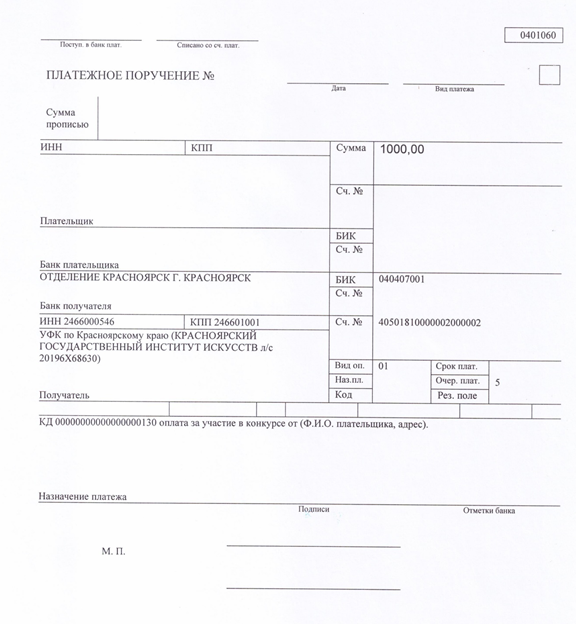 СОГЛАСОВАНО________________________Председатель Красноярской региональной организации общественной организации«Союз композиторов России»пОНОМАРЕВ в.в.УТВЕРЖДАЮ____________________И.О. ректора ФГБОУ ВО «Красноярский государственный институт искусств»М.В. МоскалюкВ декабре 2016 – юбилей автораМарина Саввиных***Обвитая ветрами ледянымиАпрельских переулков пустота –Пугающе пространна и твердаИ кашляет октавами больными.Мы можем быть родными и чужими –Теперь – и никогда – и навсегда…Так клавиши при лёгоньком нажимеСрывают бури с нотного листа,Чуть видимого на рояльном лаке…Душа томилась в лоскутке бумаги,Пока её на свет не извлекли –И вот она смелеет постепенно,И белые созвездия ШопенаВосходят в небо чёрное с земли.В декабре 2016 – юбилей автораМарина Саввиных***Я скрипка полдневного зноя.Я голос полночной звезды.Ты тихо становишься мноюК излёту последней версты.Ты мною становишься тихо –Так ходики в венах стучат,Так в ухе звенит комариха,Так в памяти носится чад…И, бедное детище смога,Ты брёл бы во мгле наугад,Когда бы не эта дорога,Не мой искупительный яд,Не пламя моё проливное,Которым становишься ты…Я – скрипка полдневного зноя.Я – голос полночной звезды.В декабре 2016 – юбилей автораМарина Саввиных***Кленовый лист над глиняною кружкой – Венец неприхотливой красоты… Как долго я была твоей подружкой! Ах, осень-осень! Чья-то нынче ты? И чей сегодня праздник в роще, зыбкой, Как тихий трепет именинных свеч? Концерт для меланхолии со скрипкой, Древесных душ коснеющая речь… Дослушаем излюбленную фразу Уже померкших бронзовых осин – Так с нами не говаривал ни разу Их сдержанный, но страстный клавесин. А может, просто слушать не умели И слышать не хотели – мы с тобой. Пусть допоют свое виолончели, И нить финала вытянет гобой…Юлия Федорищева ЧудоТише сна, тише сна, Тише облака льняногоПроплывает даль земного Мимо кроткого окна.Чуть дыша, чуть дышаШепчут ходики прилежно,И круглеет безмятежноИх стеклянная душа.Далеко, далекоЛунный свет белеет в чаще,И течет по звёздной кашеЗолотое молоко,Над землёй, над землёйЗолотым потоком льётся.Чудо кружит и крадётся, Как пушистый кот лесной,За луной, за луной.Я загадывать не буду.Я боюсь, что это чудо Вдруг случится не со мной.Михаил НебогатовЧудесная пора Всюду палых листьев грустный шорох, Рано наступают вечера. Всѐ же по-особенному дорог Нам сентябрь. Чудесная пора!Здесь – и клѐкот птиц, что брезжит далью, И стога, и ветер по полям. Здесь – и радость пополам с печалью,И тепло с прохладой пополам.Михаил Небогатов***Сколько раз берёзка возле прясла Загоралась жарко на заре; Сколько раз, прощаясь с солнцем, гасла По вечерней сумрачной поре. Вдруг как будто чудо с ней случилось: В час, когда её заря зажгла, Так она листвою засветилась, Что погаснуть больше не смогла. И теперь, как зорька золотая, Даже ночью излучает свет, Журавлям далёким посылая Свой прощальный, пламенный привет… казимир Лисовский ОгонёкКрай земли. Глухие расстоянья.Поздний час. А вроде ночи нет.Льется свет полярного сиянья.Призрачный, зеленоватый свет.Притомились быстрые олени. Резкий холод за сердце берет.А еще до ближнего селенья Километров около двухсот.И когда, почти изнемогая,Мчит аргиш но снежной целине.Вдруг блеснет, блеснет.В снегах мерцая.Огонек в завьюженном окне.Огонек!.. И сразу – легче стало,И как будто вовсе не продрог...Кто б ты ни был. путник запоздалый. В добрый час!Переступи порог!казимир Лисовский В путиГде ты найдешь еще такие Леса, что прячутся во тьму?Во всем величье ЭвенкияОткрылась взору моему.Круты хребты и сопки хмуры. Куда ни глянь – снега, снега...И шкурою медвежьей, бурой, Кругом раскинулась тайга.Как далека еще дорога!Скрип санок легких... Тишина.И сломанным оленьим рогом В ветвях запуталась луна.Так, позабыв про отдых, мчимся Сквозь чащу лиственниц, пока Жилым дымком гостеприимства Вдруг не пахнёт издалека.Пока не наведет на думы О всем, что было и прошло, Огонь печурки в дымном чуме, Животворящее тепло.ВЯЧЕСЛАВ НАЗАРОВ ФевральВ сумерках близкой весны...Блок.Если песня метели длинна, если снегом пути замело – не грусти:завтра утром весна постучитв голубое стекло.Сад теряет искристый наряд. Ветер мечетсярезче и злей –словно белые крылья свистят над холодным покоем полей.Не грусти.В этом посвисте злом, у скрещения темных дорог,в эту ночь голубым огоньком толщу снега подснежник прожег.В серый мрак опрокинулась даль.В сером небе – Ни звезд, ни луны...Не грусти.Это вьюжный февраль.Это –сумерки близкой весны.Владимир Макаров НачалоПомню:Тихий полуночный рынокПес обходит, незлой и ничей.На озерах —Свиданья кувшинок.Тянет жаром с арбузных бахчей. Ива бедная, горькаяБьется.Кринки — совами на тыну.ЧертиВ черном черлакском колодцеОдинокую топят луну... И когда этот мирЗахолонетОт росы и предутренних звезд,К водопою прошествуют кониИ уйдут от реки на покос. И в седле допотопной косилки,Весь покамест в дремотном тепле,Мальчик,Худенький, некрасивый,УдивитсяВпервыеЗемле.Геннадий Гайда Перепутья, перелески, переправы...
Перепутья, перелески, переправы,
перекаты, переклики, перезвон...
Победители, как правило, неправы,
и блаженны побеждаемые злом.

Перегоны, переезды, переулки,
перестройки, переделы... Мой родной,
близорукостью страдают все науки,
кроме, свыше нам дарованной, одной.

Перемены, перерывы, переломы,
пересуды, перепевы, перевсё.
Решетом черпнёт блаженства – вероломный,
чистой пригоршней – кто зло в себе пресёк.

В зрелость в муках переходят переростки;
с тьмой обнялся в рукопашной Пересвет.
Дай в дорогу мне на людном перекрёстке
слово доброе да ласковый совет.Александр Верин-ВарягАвгустовское безголосьеАвгустовское безголосье.Но прислушайся – всё сильней 
В знойном мареве шёпот колосьев 
На бескрайней равнине полей.

Наливается золотом колос, 
Словно солнца в себя набрав, 
И взлетит из-под ног в околок 
Перепелка, скользя средь трав,–

И опять тишина. И бросив 
Взор на этот простор хлебов, 
Ты поймешь, что недаром осень 
Завершает земною любовь.

То, что в мае проснулось и пело, 
Что заставило сердце цвести,— 
То зерном золотым созрело, 
Чтобы новой весной прорасти!Александр Верин-ВарягИ снова осень на дворе И снова осень на дворе 
Смотри – в околице недальной 
Берёзы в этом сентябре
Сияют чешуёй сусальной.

Не листопад, а – листолёт! –
В листах гуляет ветер быстрый, 
Он не срывает их, а рвёт,
Бросая в синеву, как искры.

Пластинки золота летят 
И покрывают поле, крыши,
И ты невольно щуришь взгляд
От света листьев жёлто-рыжих.

Пылает ветхое село 
Последним предзакатным зноем, 
Пока его не замело 
Однообразной белизною.Александр Верин-ВарягЗаалело окно нашей горенкиЗаалело окно нашей горенки 
В предрассвете от первых лучей. 
И воркует любимая горлинкой 
В полусне у меня на плече.

Вяжет солнце лучистыми спицами 
Свой узор кружевной на стене. 
Что там грезится ей, что там снится ей, 
Что сказать хочет милая мне?

Не спугнуть бы мне сны эти зыбкие 
Под мерцающим светлым венцом! 
Пусть счастливой и юной улыбкою 
Озаряется милой лицо!

Спи, любимая, нежная, гордая! 
Пусть твои будут сны глубоки! 
Я почти не дышу – только б горлинкой 
Ты с моей не вспорхнула руки!АНДРЕЙ ДЕМЕНЮКНочь пролетела,Словно выстрел,
Ударив вспышкою луны,
Мои изломанные мысли 
В изломе рук повторены.
Свет проступает, словно иней.
И, с леденящей простотой,
Во всей изломанности линий
Мир возникает предо мной.               АНДРЕЙ ДЕМЕНЮКМы уснули прямо в небе…
Мы забыли приземлиться…
Так вот – спящие – упали
На поля и города,
На моря и океаны,
На разбуженные страны…
Но ведь сон наш не прервался –
И во сне мы, словно птицы,
Все летели и летели…
Бог нас ведает куда…АНДРЕЙ ДЕМЕНЮККогда-нибудь, когда я буду жить…

И я проснусь от запаха пиона,
Пришедшего с открытого балкона,
Где воробьи показывают прыть.

Когда-нибудь, когда я буду жить…

И я увижу, как бежит лениво
По белым шторам ветерок с залива,
Вплетая в утро солнечную нить.

Когда-нибудь, когда я буду жить…

И я улыбкой встречу луч востока,
Почувствовав щекою легкий локон
Той, для которой я и стану жить.Владимир Пономарев* * * Вечер просыпался снегом, Город шуметь перестал. Там, за петляющим следом, Весь опустевший квартал Соединяется с небом. Сумрак в пространство своё Город неслышно вбирает. Там, где он медленно тает, И в тишине замирает В небе окошко твоё. Владимир ПономаревТриолет …Опять в таинственном лесу растаяли снега и страхи, и по теплу, в одной рубахе опять, в таинственном лесу иду, кивая каждой птахе, и первые цветы несу. Опять в таинственном лесу растаяли снега и страхи.Владимир ПономаревВальсКружатся снежинки, ложась на асфальт. Заснеженный город уснул до рассвета, И кажется, будто бы видел я это В каком-нибудь фильме с названьем «Февраль». Мне всё так знакомо: и свет на лице, И снег, что собой норовит всё заполнить, Но я не могу ни представить, ни вспомнить, Чем кончится фильм, что же будет в конце… Иван Клиновой Диптих 1.Бариста, нарисуй мне профиль той,Чьё лёгкое осеннее пальтоМне чудится за каждым поворотом,Чтоб он смотрелся в кружке как влитой, Но не был бы стреноженным скриншотом.Ты можешь. Я ведь знаю, что твоим Рукам подвластны молоко и кофе.И мир, что прежде был нераздвоим, Запнётся, дрогнет зеркалом кривым,И через столик отразится профиль.2.Бариста, нарисуй мне тишину, Подробную, как опись экспонатов, – За кружкой кофе подожду весну,Которая случится же когда-то…Бариста, нарисуй мне белый свет,В квадрат окна входящий осторожно, – Я подожду, расслаблен и раздет,Насколько это по зиме возможно…Бариста, нарисуй мне профиль той, Которую я жду и днём, и летом;Которая прельстится тишиной В довесок к бесполезному поэту; Которую не знаю наперёд,Чтоб я её в толпе не проворонил…Бариста улыбнётся и кивнёт,И белый свет скользнёт ко мне в ладониТатьяна Злыгостева * * *Пахнет июль отцветающим ветром,Старый комод – нафталином и фетром,Пахнет гербарий страницами книги,Пахнет Америкой маленький Микки,Пахнут свиданием бритые скулы,Пахнет читатель диваном и стулом,Пахнет ладонь магазином и сдачей,Пахнет Петров нерешенной задачей,Пахнет фонтан фотовспышкой и пивом,Пахнет комбайном набухшая нива,Пахнет Набоков обмылком миндальным,Пылью и солнцем, скопившимся в спальне,Пахнет любовь застоявшимся страхом,Пахнет кофейней коричневый сахар,Пахнет прощеньем разжатый кулак,Лишь бесконечность не пахнет никак.Татьяна Злыгостева * * *Человек выходит в открытый воздух,Ловит ртом перелетный ритм,Ждет, что кто-то заговоритНа наречии звонком звездном.Рифмы узел – горячий, темный,И щекочет не рёбра – нёбо,То хохочет, то затихает,Шепчет в ухо: ≪Держись-ка прямо,Будь спокойным и осторожным:НебоПоитТебяСтихами,Как ребенка больного мама –МолокомИз узорной ложки≫.Геннадий Прашкевич* * *      Снег идёт.      Снег идёт.Беспредельно, бесконечно, нежно, медленно и млечно,вверх и вниз, легко и вечно –      снег идёт.      Снег идёт.      Снег идёт.Звездный дым. Седые крыши. Все светлей, нежней и тише,все стремительней и выше -      снег идёт.      Снег идёт.      Снег идёт.Белым лбом прижавшись к раме, я теряюсь в этой драме:где я? в поле? или в храме? -      снег идёт.      Снег идёт.      Снег идёт.Нежно, медленно, беспечно, беспредельно, бесконечно,я люблю тебя, ты вечна.      Снег идет.Петр МатюковЦыганская поэтическаяХодит в небе конь, бубенцом звеня,По горячим ступает звездам,А цыган всегда уведет коня,Даже если совсем не просто.Скрипка старая увлекла в минор –Тихий омут смычком тревожит,А цыган – не вор... Нет, цыган – не вор!А цыган без коня не может!Бубенец затих, не видать огня,Все, что теплилось, то погасло,Ведь цыган всегда уведет коня,А поэт уведет Пегаса.И поэт за крылья его тряхнет,Не поможет – с цыганом вместе...И напишет стих, а цыган споет,Под гитару споет невесте.Скрипка старая, подхватив куплет,Тихий омут смычком тревожит,А поэт – цыган, а цыган – поэт,А поэт без любви не может!Геннадий Прашкевич* * *Всю ночь сияли и цвеликусты сиреневым огнём.Метались листья, как шмели,читались надписи, как днём.И только утром, когда мракополз, как оползают мхи,ко мне явились просто таквот эти самые стихи.Чтоб я, на миг прикрыв глаза,вдруг понял: не вернется вновьта мимолётная гроза,та мимолётная любовь.Геннадий ПрашкевичМай этого годаЭтот месяц был напитанароматом смол и ягод,и сияющим напиткомопрокинут в дебри сада.      До отказа переполнен      одуванчиковым светом,      он ворвался в хаос комнат,      объявив явленье лета. С ним вошли весёлой свитойнастоящие сиреныи сожгли мои обидына густом костре сирени,       чтобы дым, клубясь беспечно,      повторял, высок и внятен:      этот месяц бесконечен,      этот месяц непонятен...Татьяна Дружинина  Абстрактное рассуждение о природе чувствПоверишь ли, мне тяжело рассказать про то,Что летом туманы по таволге проплывают,Что невысоко над стоячей водой протокПлывут одуванчики рваной белесой стаей.Мне кажется, я люблю в тебе это все - Сгущенное счастье и запах его, и привкус,И долгие дали, засеянные овсом,И спелые облака тяжело и низко,И гнаться за стрекозой, оттолкнувшись отземли, а потом над поляной пастушьих сумок,Расправить себя и продолжить ее полет.Ты - самое лучшее, что я могу придумать.Сергей Дьяков ТишинаВхожу, робея поневоле,В Осенний Храм, объятый мглой,Где – как венец земной юдоли –Над бездыханною землёй,Над красотой её нетленнойВосходит, таинства полна,Под гулким куполом ВселеннойМолитвенная тишина…И ни души кругом. И мнится,Что скорбной этой тишиныНи человек, ни зверь, ни птицаУже нарушить не вольны.Татьяна Дружинина и толькои нет на земле ничего белей,и нет ничего алее,чем стаи невиданных снегирейна выснеженной аллее.нет сказочней вечера января:спускается небо с веток,по тихому снегу бежит звездаи гаснет у края света.спят люди на всех этажах земли,как книги на дальних полках,и нет ничего ничего уже.зима да зима. и только. Сергей Дьяков ЗимаСпеленута нежной фланельюОтглаженных ветром снегов,Ты вся – как дитя в колыбели –Во власти таинственных снов.Зима!.. Как волнуют мне душуТвои безмятежные сны…Пускай же ничто не нарушитМладенческих снов до весны... Когда, пробудясь в колыбелиОбласканных солнцем снегов,Ты звонко заплачешь капельюБлаженных истаявших снов.